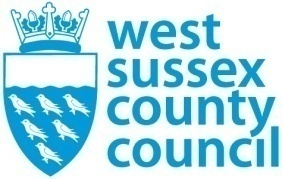 Directorate of Education and SkillsSEND and Alternative Provision
Strategy & Partnership Board9 January 2024, 14.00 – 16.00Parham Room, County Hall North, HorshamNOTESAttendedBrian Pope, Independent ChairWSCCSteve Nyakatawa, AD Education & SkillsClaire Prince, Head of SEND & InclusionClaire Hayes, Head of Early HelpVince Clarke, Children First Transformation DirectorLouise Warren, Senior Improvement LeadKathryn Kellagher, SEND Development OfficerKaren Furse, Head of Standards & EffectivenessWanda Parker, Service Manager (rep for Louise Fox)Vicky Richardson, Head of Practice Improvement and InspectionAmy Leftwich, rep for Fiona MackisonMarie Foley, Head of Data, Projects and SystemsEducation and schoolsMark Wignall, Head, Downlands SecondarySimon Brown, Head of SEND, Chichester CollegeGillian Santi, Governors AssociationParent CarersRowan Westwood, West Sussex Parent Carers ForumHealthCaroline Tozzi, Integrated Care System Health LeadKate Courtney, Designated Clinical Officer, maternity coverCouncillor RepresentativeJacquie Russell, Cabinet memberJay Mercer, CYPSCC repAttendedBrian Pope, Independent ChairWSCCSteve Nyakatawa, AD Education & SkillsClaire Prince, Head of SEND & InclusionClaire Hayes, Head of Early HelpVince Clarke, Children First Transformation DirectorLouise Warren, Senior Improvement LeadKathryn Kellagher, SEND Development OfficerKaren Furse, Head of Standards & EffectivenessWanda Parker, Service Manager (rep for Louise Fox)Vicky Richardson, Head of Practice Improvement and InspectionAmy Leftwich, rep for Fiona MackisonMarie Foley, Head of Data, Projects and SystemsEducation and schoolsMark Wignall, Head, Downlands SecondarySimon Brown, Head of SEND, Chichester CollegeGillian Santi, Governors AssociationParent CarersRowan Westwood, West Sussex Parent Carers ForumHealthCaroline Tozzi, Integrated Care System Health LeadKate Courtney, Designated Clinical Officer, maternity coverCouncillor RepresentativeJacquie Russell, Cabinet memberJay Mercer, CYPSCC repApologiesWSCCLucy Butler, Director of Children’s ServicesJenny Boyd, AD Children’s Social Care and Early HelpLoretta Rogers, AD Adult OperationsLouise Fox, Head of Service Assessment and Family SafeguardingGrace Fairbourn, Early Years SEND LeadFiona Mackison, Public Health Strategic Commissioning LeadSarah Clark, Head of Virtual SchoolEducation and schoolsLouise-Isa Gada, Littlegreen Special schoolHelen Ball, St Anthony’s Special SchoolRepresentative of primary schoolsClaire Kenyon, Busy Lizzies, Early YearsDoug Thomas, Head APCHealth and CommissioningJacqui Parfitt, Service Manager and Development Lead, Joint Commissioning UnitApologiesWSCCLucy Butler, Director of Children’s ServicesJenny Boyd, AD Children’s Social Care and Early HelpLoretta Rogers, AD Adult OperationsLouise Fox, Head of Service Assessment and Family SafeguardingGrace Fairbourn, Early Years SEND LeadFiona Mackison, Public Health Strategic Commissioning LeadSarah Clark, Head of Virtual SchoolEducation and schoolsLouise-Isa Gada, Littlegreen Special schoolHelen Ball, St Anthony’s Special SchoolRepresentative of primary schoolsClaire Kenyon, Busy Lizzies, Early YearsDoug Thomas, Head APCHealth and CommissioningJacqui Parfitt, Service Manager and Development Lead, Joint Commissioning UnitItem ACTIONReflections on the Ofsted & CQC SEND Local Area InspectionSee attached Headlines slide – please note, this is not to be shared beyond this group. We hope to get the published Ofsted Report on 7 February.The inspection findings aligned with our SEF and confirmed our identified areas for development.There is a huge amount of work to be done to improve the lived experience of children and young people with SEND and it can’t all be done at once.  The improvement plan will set achievable timelines which can be monitored by this board.From the health perspective, the inspection was a useful experience and they found the daily catch up particularly helpful.  The admin support was excellent.  Employment figures for CYP with SEND are particularly low in West Sussex.  SB was at a Regional Network meeting today and for the first time, they discussed using the high needs budget to fund this area.  BP to link SB with South Downs College to see the work they are doing around supported apprenticeships (aligns with PW5).ACTION: BP to liaise with SB re visit to South Downs College to discuss supported apprenticeships.Reflections on the Ofsted & CQC SEND Local Area InspectionSee attached Headlines slide – please note, this is not to be shared beyond this group. We hope to get the published Ofsted Report on 7 February.The inspection findings aligned with our SEF and confirmed our identified areas for development.There is a huge amount of work to be done to improve the lived experience of children and young people with SEND and it can’t all be done at once.  The improvement plan will set achievable timelines which can be monitored by this board.From the health perspective, the inspection was a useful experience and they found the daily catch up particularly helpful.  The admin support was excellent.  Employment figures for CYP with SEND are particularly low in West Sussex.  SB was at a Regional Network meeting today and for the first time, they discussed using the high needs budget to fund this area.  BP to link SB with South Downs College to see the work they are doing around supported apprenticeships (aligns with PW5).ACTION: BP to liaise with SB re visit to South Downs College to discuss supported apprenticeships.BP / SBUpdate from the West Sussex Parent Carer ForumSee attached presentation.Currently have two surveys planned, one on Short Breaks in February.  The other one is on the use of private assessments. RW offered to share the questions included on the private assessments survey before it is published, and is happy to include additional questions.The forum has capacity for a further two surveys this academic year and welcomes suggestions for topics. It was suggested that this should be discussed in PWG6.  Suggestions from the board were:Parental feedback on prioritisation of actions in the Implementation Plan.  We have a lot to do and it would be useful to have their views on the sequence of actions.SEND Under 5s: it would be useful to have parent carer input about starting school and what was/would have been useful in Early Years to support the transition.The Lived Experience training provided by the WSPCF was well received by Early Help, particularly around the emphasis on language; it was also well regarded by the SENCOs on the SENCO Development Programme.ACTIONS:RW to share the survey on the use of private assessments with CP and VC. VC to liaise with RW over a possible survey on parent feedback on prioritisation of actions in the Implement Plan.CP to liaise with RW over a possible survey on Early Years and the transition to school.CH to contact Laura Mallinson about extending the Lived Experience training to more staff in Early Help. Update from the West Sussex Parent Carer ForumSee attached presentation.Currently have two surveys planned, one on Short Breaks in February.  The other one is on the use of private assessments. RW offered to share the questions included on the private assessments survey before it is published, and is happy to include additional questions.The forum has capacity for a further two surveys this academic year and welcomes suggestions for topics. It was suggested that this should be discussed in PWG6.  Suggestions from the board were:Parental feedback on prioritisation of actions in the Implementation Plan.  We have a lot to do and it would be useful to have their views on the sequence of actions.SEND Under 5s: it would be useful to have parent carer input about starting school and what was/would have been useful in Early Years to support the transition.The Lived Experience training provided by the WSPCF was well received by Early Help, particularly around the emphasis on language; it was also well regarded by the SENCOs on the SENCO Development Programme.ACTIONS:RW to share the survey on the use of private assessments with CP and VC. VC to liaise with RW over a possible survey on parent feedback on prioritisation of actions in the Implement Plan.CP to liaise with RW over a possible survey on Early Years and the transition to school.CH to contact Laura Mallinson about extending the Lived Experience training to more staff in Early Help. RWVC / RWCP / RWCHEHCP Recovery Plan and Data dashboardSee attached documents – EHCP Recovery Plan, Performance Metrics, and Briefing Notes SEND OutcomesThe EHCP Recovery Plan is to report on three key aspects:That the number of EP assessments completed is increasing each monthThat the number of EHCPs issued by SENAT within 20 weeks is increasing each month That the backlog of EHCNAs is being reduced. Issues raised:While our focus is on reducing the backlog and the number of weeks it takes to issue an EHCP, we must also be mindful of workforce recruitment and retention.In addition to monitoring the timeliness of EHCPS, we also need data on attainment, employment, attendance and persistent absence rates.There should also be a focus on reducing the need for assessmentThe December figures for EP assessments are affected by the fact that there were only 10 working days when assessments could take place at schools.SENAT projections need to factor in Age Phase Transfers (statutory requirement to complete these by 15 February) and the induction / training of new staff.It was agreed that we need to work with SENAT and the EPS to agree on the data and the business narrative around it.  Targets will need to be recast and they will aim to present again at the March Board meeting.  The Board wants to:Monitor how many EHCPS are finalised in 20 weeks, 20-25 weeks and so on, with the average number of weeks reducing.See analysis around where the blocks are in the system and the plans to address them.The SEND and Inclusion Performance Reporting Plan will be based on the framework in the attached document: CYPL SEND Performance ReportSEND and AP Inclusion Dashboard (DfE prototype being tested by Local Authorities) SEND Outcomes Framework (partnership workshop planned to develop this on 2 February) ACTIONS:Invite Andrea Morgan and Karen Spencer to a future board meeting, possibly March, to provide the business narrative around a revised data set and targets.Clarify numbers of EP assessments completed each week.Provide data showing how many EHCPs are completed in 20 weeks, 20-25 weeks, 25-30 weeks, and so on.EHCP Recovery Plan and Data dashboardSee attached documents – EHCP Recovery Plan, Performance Metrics, and Briefing Notes SEND OutcomesThe EHCP Recovery Plan is to report on three key aspects:That the number of EP assessments completed is increasing each monthThat the number of EHCPs issued by SENAT within 20 weeks is increasing each month That the backlog of EHCNAs is being reduced. Issues raised:While our focus is on reducing the backlog and the number of weeks it takes to issue an EHCP, we must also be mindful of workforce recruitment and retention.In addition to monitoring the timeliness of EHCPS, we also need data on attainment, employment, attendance and persistent absence rates.There should also be a focus on reducing the need for assessmentThe December figures for EP assessments are affected by the fact that there were only 10 working days when assessments could take place at schools.SENAT projections need to factor in Age Phase Transfers (statutory requirement to complete these by 15 February) and the induction / training of new staff.It was agreed that we need to work with SENAT and the EPS to agree on the data and the business narrative around it.  Targets will need to be recast and they will aim to present again at the March Board meeting.  The Board wants to:Monitor how many EHCPS are finalised in 20 weeks, 20-25 weeks and so on, with the average number of weeks reducing.See analysis around where the blocks are in the system and the plans to address them.The SEND and Inclusion Performance Reporting Plan will be based on the framework in the attached document: CYPL SEND Performance ReportSEND and AP Inclusion Dashboard (DfE prototype being tested by Local Authorities) SEND Outcomes Framework (partnership workshop planned to develop this on 2 February) ACTIONS:Invite Andrea Morgan and Karen Spencer to a future board meeting, possibly March, to provide the business narrative around a revised data set and targets.Clarify numbers of EP assessments completed each week.Provide data showing how many EHCPs are completed in 20 weeks, 20-25 weeks, 25-30 weeks, and so on.CP / MFCP / MFCP / MFImprovement PlanSee attached presentation PWG Highlights Report Jan 24The six working groups report into the Area SEND Partnership Improvement group, which will in turn report to the SEND-AP Board.The board needs to decide how it monitors the PWGs – eg we could focus on one PWG each month, or ask for quarterly reports.It was noted that for those working in schools, this all felt quite remote and that it was important to have school and governing body representation in appropriate working groups.ACTIONS:BP to confirm how the PWGs will report into the Board Consider how to include school and governors’ voice and perspective in the working groups.Improvement PlanSee attached presentation PWG Highlights Report Jan 24The six working groups report into the Area SEND Partnership Improvement group, which will in turn report to the SEND-AP Board.The board needs to decide how it monitors the PWGs – eg we could focus on one PWG each month, or ask for quarterly reports.It was noted that for those working in schools, this all felt quite remote and that it was important to have school and governing body representation in appropriate working groups.ACTIONS:BP to confirm how the PWGs will report into the Board Consider how to include school and governors’ voice and perspective in the working groups.BPLW / CPDelivering Better Value (DBV) and Change Partners ProgrammeSee attached presentation.To be revisited at a future meeting.Delivering Better Value (DBV) and Change Partners ProgrammeSee attached presentation.To be revisited at a future meeting.6.Any other businessGoverning bodies: how can they best support SEND. KF and GS to pick this up outside the meeting.NDP operational and strategic groups: RW raised a concern that they have been cancelled in December and January.CT advised that the ICB is in the middle of a re-structure and confirmed the strategic oversight group has been rearranged for the end of January.  CT will update the board on the restructure and new staff in place.ACTIONS:6.1      CT to update the board on ICB restructure.Any other businessGoverning bodies: how can they best support SEND. KF and GS to pick this up outside the meeting.NDP operational and strategic groups: RW raised a concern that they have been cancelled in December and January.CT advised that the ICB is in the middle of a re-structure and confirmed the strategic oversight group has been rearranged for the end of January.  CT will update the board on the restructure and new staff in place.ACTIONS:6.1      CT to update the board on ICB restructure.CT